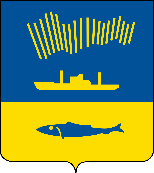 АДМИНИСТРАЦИЯ ГОРОДА МУРМАНСКАП О С Т А Н О В Л Е Н И Е                                                                                                                 №     В соответствии с Федеральными законами от 06.10.2003 № 131-ФЗ «Об общих принципах организации местного самоуправления в Российской Федерации», от 07.12.2011 № 416-ФЗ «О водоснабжении и водоотведении», Правилами холодного водоснабжения и водоотведения, утвержденными  постановлением Правительства Российской Федерации от 29.07.2013 № 644, Правилами пользования системами коммунального водоснабжения и канализации в Российской Федерации, утвержденными постановлением Правительства Российской Федерации от 12.02.1999 № 167, Уставом муниципального образования город Мурманск, постановлением администрации города Мурманска от 20.02.2013 № 337 «Об определении гарантирующей организации, осуществляющей водоснабжение и водоотведение на территории муниципального образования город Мурманск» п о с т а н о в л я ю: 1. Внести в постановление администрации города Мурманска                   от 19.03.2019 № 988 «О наделении полномочиями по установлению норматива состава сточных вод для объектов абонентов, осуществляющих водоотведение в централизованную систему водоотведения (канализации) на территории города Мурманска» следующие изменения:1.1. В наименовании, пункте 1 слово «норматива» заменить словом «нормативов».1.2. В преамбулу после слов «от 07.12.2011 № 416-ФЗ «О водоснабжении и водоотведении»,» добавить слова «Правилами холодного водоснабжения и водоотведения, утвержденными  постановлением Правительства Российской Федерации от 29.07.2013 № 644,». 1.3. Пункты 2 – 5 считать пунктами 5 – 8 соответственно.1.2. Дополнить новыми пунктами 2, 3, 4 следующего содержания:«2. Наделить муниципальное унитарное предприятие «Североморскводоканал» (далее – муниципальное предприятие), являющееся гарантирующей организацией, осуществляющей отведение хозяйственно-бытовых сточных вод в границах района Росляково города Мурманска, полномочиями по установлению нормативов состава сточных вод для объектов абонентов, осуществляющих водоотведение в централизованную систему водоотведения (канализации) в зоне деятельности муниципального предприятия.».«3. Наделить акционерное общество «Мурманский морской рыбный порт», являющееся гарантирующей организацией, осуществляющей отведение хозяйственно-бытовых сточных вод в границах Центрального района Общества на территории муниципального образования город Мурманск, полномочиями по установлению нормативов состава сточных вод для объектов абонентов, осуществляющих водоотведение в централизованную систему водоотведения (канализации) в зоне деятельности общества.».«4. Наделить общество с ограниченной ответственностью «Канализационные сети Север-Эйдж», являющееся гарантирующей организацией, осуществляющей отведение хозяйственно-бытовых сточных вод в границах улицы Подгорной (дома № 39, 39а, 39б, 45, 52, 54, 56, 58, 62, 64, 72, 74, 80, 82, 82а, 86), улицы Фестивальной (дома № 6, 9, 12, 24, 25, 25а, 30), улицы Траловой (дома № 1, 2, 3), улицы Пригородной (дома № 43, 45) на территории муниципального образования город Мурманск, полномочиями по установлению нормативов состава сточных вод для объектов абонентов, осуществляющих водоотведение в централизованную систему водоотведения (канализации) в зоне деятельности общества.».2..Отделу информационно-технического обеспечения и защиты информации администрации города Мурманска (Кузьмин А.Н.) разместить                   настоящее постановление на официальном сайте администрации города Мурманска в сети Интернет.3..Редакции газеты «Вечерний Мурманск» (Хабаров В.А.) опубликовать настоящее постановление. 4.. Настоящее постановление вступает в силу со дня официального опубликования.5..Контроль за выполнением настоящего постановления возложить на заместителя главы администрации города Мурманска Доцник В.А.Глава администрации города Мурманска                                                                                 Е.В. Никора